١٥٦- ای بنده الهیحضرت عبدالبهاءاصلی فارسی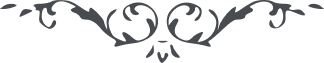 ١٥٦- ای بنده الهی ای بنده الهی، بزرگواری در عبوديّت جليل اکبر است نه سلطنت خاور و باختر نفوس مقدّسه همواره تمنّای بندگی آستان نمايند و بندگی حقّ در عبوديّت ياران. بايد انسان جوهر خضوع شود و حقيقت خشوع فانی محض گردد و فارغ از هر مرض تا آنکه سزاوار عبوديّت درگه پروردگار شود. 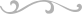 